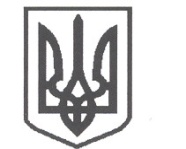 УКРАЇНАСРІБНЯНСЬКА СЕЛИЩНА РАДАЧЕРНІГІВСЬКОЇ ОБЛАСТІВИКОНАВЧИЙ КОМІТЕТРІШЕННЯ19 березня 2021 року     					                 		№ 86смт СрібнеПро розгляд заяви  гр. ТИТАРЕНКО К.С.,жительки пров. Лесі Українки 15,  смт Срібне,Срібнянського району, Чернігівської областіРозглянувши заяву гр. ТИТАРЕНКО Катерини Самійлівни,  жительки пров. Лесі Українки 15,  смт Срібне, Срібнянського району, Чернігівської області та матеріали, подані до виконкому  про зміну адреси житлового  будинку та земельних  ділянок з кадастровими номерами: 7425155100:01:008:0015 та 7425155100: 01:008:0016  відповідно до ст. 37 Закону України «Про місцеве самоврядування в Україні», виконавчий комітет селищної ради вирішив:Змінити адресу житлового  будинку та земельних ділянок з кадастровими номерами: 7425155100:01:008:0015 та 7425155100: 01:008:0016, які належать на праві приватної власності ТИТАРЕНКО Катерині Самійлівні з вул. Лесі Українки 15,  смт Срібне, Срібнянського району, Чернігівської області на пров. Лесі Українки 15,  смт Срібне, Срібнянського району, Чернігівської області.ТИТАРЕНКО Катерині Самійлівні привести у відповідність технічну та правоустановчу документацію на об’єкти зазначені в п.1 даного рішення.Контроль  за   виконанням  цього   рішення  покласти  на  керуючого справами (секретаря) виконавчого комітету І.ГЛЮЗО.Селищний голова						О.ПАНЧЕНКО